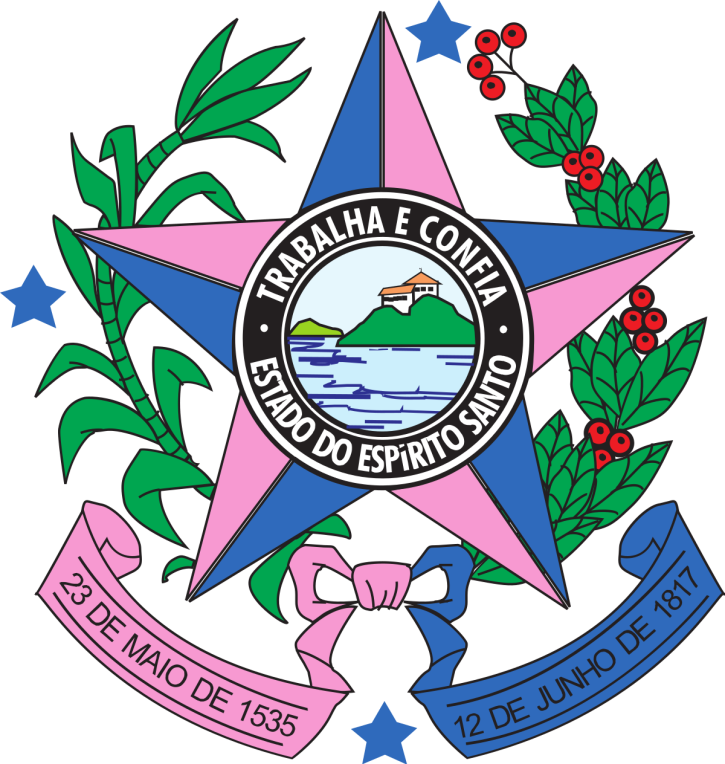 JOGOS ESCOLARES DO ESPÍRITO SANTO 2022TABELAFINAL ESTADUAL DE BASQUETE INFANTILSEDE: GUARAPARIPERÍODO: 06 a 11/06/2022GOVERNO DO ESTADO DO ESPÍRITO SANTOSecretaria de Estado de Esportes e LazerJosé Renato CasagrandeGovernador do Estado do Espírito SantoJosé Maria de Abreu JuniorSecretário de Estado de Esportes e LazerVinicius José SimõesSubsecretário de Estado de Esportes e LazerMadalena Santana GomesSubsecretário de Estado para Assuntos AdministrativosAldair Celestino Xavier de SouzaGerente de Esporte Educacional, Comunitário e LazerCássio Felipe Fassarella GuedesCoordenador Geral dos Jogos Escolares do Espírito SantoEquipe Técnica: Balbina Maria Zippinotti de LimaCáudio Salgado Cintra GilMariá Ferreira BarbieriMilan Rezondre de PaulaJohn Marcos Zechner







PROMOÇÃO: GOVERNO DO ESTADO DO ESPÍRITO SANTOREALIZAÇÃO: SECRETARIA DE ESTADO DE ESPORTE E LAZERPERÍODO: 06 a 11/06/2022HOSPEDAGEM A PARTIR DE - 10h CONGRESSO TÉCNICO - 06/06/2022 as 15:30hABERTURA OFICIAL - 06/06/2022 as 19:00h SOLENIDADE DE ABERTURAComposição da mesaConcentração das delegações;Desfile da Guarda de Honra da Bandeira Nacional e pelotão das Bandeiras dos Municípios participantes;Entrada das delegações;Alinhamento das equipes;Hasteamento das Bandeiras Nacional, do Estado e da Cidade Sede ao som do Hino Nacional;Discurso das autoridades presentes;Declaração de abertura dos Jogos pela maior autoridade presente;Entrada do Fogo Simbólico e acendimento da Pira Olímpica;JURAMENTO DOS ALUNOS/ATLETAS nos seguintes termos:“POR FAVOR, ERGAM O BRAÇO DIREITO E REPITAM COMIGO:JURAMOS COMPETIR, COM LEALDADE E DEDICAÇÃO, SEGUINDO AS REGRAS DA COMPETIÇÃO, RESPEITANDO AS DECISÕES, DOS ÁRBITROS E DA ORGANIZAÇÃO, VISANDO O APRIMORAMENTO, TÉCNICO E FÍSICO.ASSIM JURAMOS”.Desfile de encerramento das delegações, por ordem de entrada;Apresentação Artística;Encerramento.RELAÇÃO DE EQUIPES PARTICIPANTES BASQUETEBOL FEMININOBASQUETEBOL MASCULINODIVISÃO DE CHAVE  BASQUETE FEMININO INFANTILCHAVE UNICADIVISÃO DE CHAVE BASQUETE MASCULINO INFANTILCHAVE (A)CHAVE (B)ABERTURA OFICIAL - DIA 06/06/2022– 2º FEIRA AS 19:00hPROGRAMAÇÃO: DIA07/06/2022– 3ª FEIRA – QUADRA III do SESCPROGRAMAÇÃO: 08/06/2022 – 4ª FEIRA -- QUADRA III do SESCPROGRAMAÇÃO: DIA 09/06/2022 – 5ª FEIRA – QUADRA III do SESC PROGRAMAÇÃO: DIA 10/06/2022– 6ª Feira QUADRA III do SESCPROGRAMAÇÃO: DIA 11/06/2022 – Sábado  QUADRA II do SESC	OBS: As Equipes Do Basquetebol feminino , Tem que sair na sexta feira dia 10/06 após o Café da Manhã.
  ATENÇÃOAs equipes DESCLASSIFICADAS devem, obrigatoriamente, fazer CHECKOUT após o horário do café da manhã, com saída do hotel até às 11:00h do dia 10/06/2022. Observação: sem direito a almoço.*Todas as Equipes de Basquete deverão comparecer em seus jogos com o número mínimo de 08 e máximo de 09 atletas. PARA AS EQUIPES CLASSIFICADAS EM 1º LUGAR MASCULINO E FEMININO INFANTIL NA MODALIDADE BASQUETE :Ficha de indicação das cores dos UNIFORMES. Termos de responsabilidades e cessão de direitos para instituição de ensino. Termos de responsabilidades e cessão de direitos para técnicos. Junto com uma foto 3x4 (recente não COLAR) e Cópia da Carteira do CREF atualizada com endereço completo do técnico escrito em letras de forma atrás da cópia e CPF. Termos de responsabilidades e cessão de direitos para aluno-atleta (menor de idade). Junto com uma foto 3x4 (recente, NÃO COLAR) e Cópia da Carteira de Identidade com Endereço completo do ATLETA escrito em letras de forma atrás da cópia e CPF.                        As fichas e Regulamento 12 a 14 anos INFANTIL 2022 encontram-se no SITE: www.sesport.es.gov.br Cassio Felipe Fassarella GuedesCONTATOS: (27) 3636-7005 / 99944-5568 -  jees@sesport.es.gov.brNAIPE FCLASSIFICAÇÃOESCOLAMUNICÍPIOFemininoCHAVE UNICAEMEF Prof Deolinda LageC. BarraFemininoCHAVE UNICACooperativa Educacional de LinharesLinharesFemininoCHAVE UNICAUMEF Nice de PaulaVila VelhaFemininoCHAVE UNICAEmef Manoel Melo SobrinhoCariacicaFemininoCHAVE UNICAEMEF Santa IsabelDomingos MartinsNAIPE MCLASSIFICAÇÃOESCOLAMUNICÍPIOMasculino1º Lugar 2019 - AUMEF Nice de PaulaVila VelhaMasculino2º Lugar 2019 - BMimoso do SulMimoso do SulMasculinoBMI BEMEF Isaura Marques da SilvaGuaçuiMasculinoBMI ASanta IsabelDomingos MartinsMasculinoBMI BEMEF Santa CruzAracruzMasculinoBMI AVenenciano Nova VenéciaMasculinoBMI AEscola Alternativa Lago dos CisnesSão MateusCHAVE UNICAEMEF Prof Deolinda LageC. BarraCHAVE UNICACooperativa Educacional de LinharesLinharesCHAVE UNICAUMEF Nice de PaulaVila VelhaCHAVE UNICAEMEF Manoel Melo SobrinhoCariacicaCHAVEUNICAEMEF Santa IsabelDomingos Martins1º Lugar   UMEF Nice de PaulaVila VelhaSorteioEMEF Santa IsabelDomingos MartinsSorteioVenencianoNova VenéciaSorteioEscola Alternativa Lago dos CisnesSão Mateus2º Lugar Mimoso do SulMimoso do SulSorteioEMEF Isaura M da SilvaGuaçuiSorteioEMEF Santa CruzAracruzNºHorárioCategoriaESCOLAPLACARPLACARPLACARESCOLA109:00BFI – UProf Deolinda Lage - C BarraXUMEF Nice de Paula - Vila Velha210:00BFI – UCoop. Ed. de Linhares - LinharesXEMEF Santa Isabel – Dom. Martins313:00    BMI AUMEF Nice de Paula – V.VXEMEF Santa Isabel – Dom. Martins414:00BMI BMimoso do SulXEMEF Isaura M. da Silva - Guaçui515:00BMI AVenenciano- Nova VenéciaXAltern. Lago dos Cisnes – São MateusNºHorárioCategoriaESCOLAPLACARPLACARPLACARESCOLAESCOLA0709:00BFI - UManoel Melo Sobrinho- CariacicaXNice de Paula - Vila VelhaNice de Paula - Vila Velha0810:00BFI - UEMEF Santa Isabel – Dom. MartinsXProf Deolinda Lage - C BarraProf Deolinda Lage - C Barra0913:00    BMI AUMEF Nice de Paula – V.VXAltern. Lago dos Cisnes – São MateusAltern. Lago dos Cisnes – São Mateus1014:00BMI BMimoso do SulXEMEF Santa Cruz - AracruzEMEF Santa Cruz - Aracruz1115:00BMI AVenenciano- Nova VenéciaXEMEF Santa Isabel – Dom. MartinsEMEF Santa Isabel – Dom. MartinsNºHorárioCategoriaESCOLAPLACARPLACARPLACARESCOLA1309:00BFI – UManoel Melo Sobrinho- CariacicaXEMEF Santa Isabel – Dom. Martins1410:00BFI – UCoop. Ed. De Linhares - LinharesX   Prof Deolinda Lage - C Barra1513:00    BMI AA.Lago dos Cisnes – São MateusXEMEF Santa Isabel – Dom. Martins1614:00BMI BEMEF Isaura M. da Silva - GuaçuiXEMEF Santa Cruz - Aracruz1715:00BMI AUMEF Nice de Paula – V.V XVenenciano- Nova Venécia NºHorárioCategoriaESCOLAPLACARPLACARPLACARESCOLA1909:00BMI SF1º AX2º B2010:00BMI SF1º B X2º A2113:00BFI – U Manoel Melo Sobrinho- CariacicaXCoop. Educ. de Linhares - Linhares2214:00BFI – U    UMEF Nice de Paula - Vila Velha XEMEF Santa Isabel – Dom. Martins2315:003º e 4ºPerdedor do jogo n° 19XPerdedor do jogo n° 202409:00BMI 1º e 2ºVencedor do jogo n° 19XVencedor do jogo n° 202510:00BFI - UProf Deolinda Lage – C. BarraXManoel Melo Sobrinho- Cariacica2611:00BFI - UCoop. Ed. De Linhares - Linhares XUMEF Nice de Paula – Vila Velha